Harford Community College & West Virginia University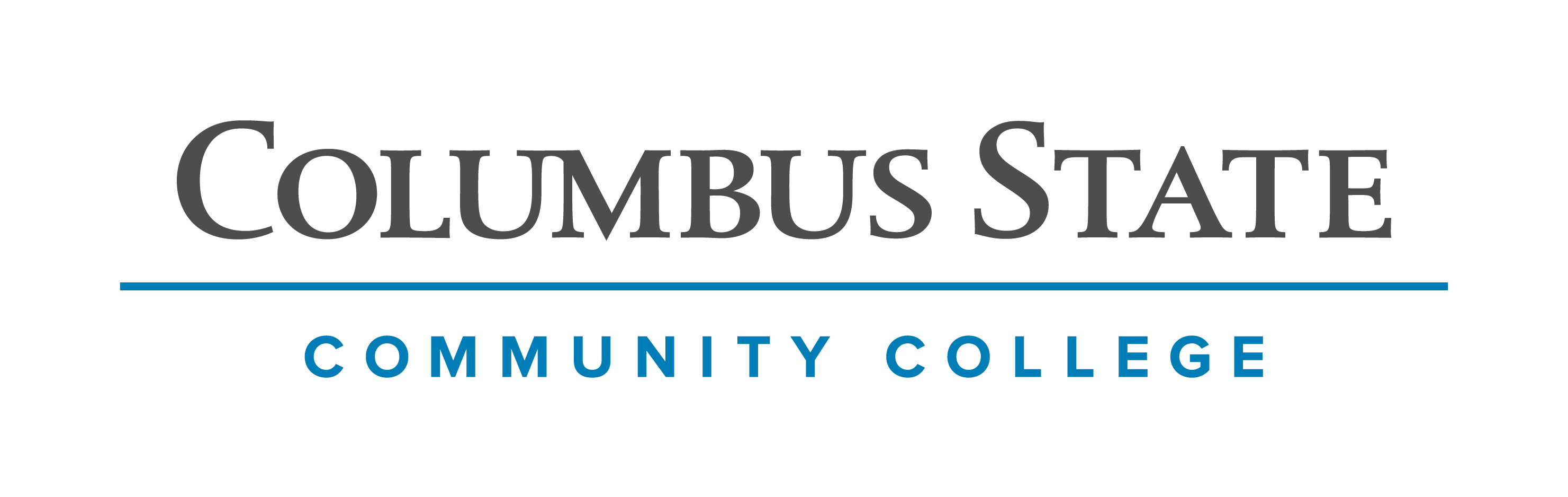 Associate of Applied Sciences in Agribusiness leading to Bachelor of Science- Agribusiness Management (WVU-BS)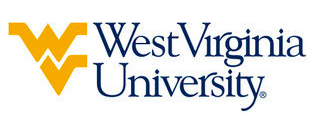 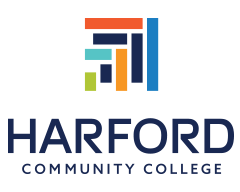 Suggested Plan of Study**ARE 491’s summer internship is one of three options available to complete the Agribusiness Management Capstone requirement. Although it is the most commonly pursued option, students may forgo this summer session and complete the requirement via study abroad or thesis composition. Students are encouraged to work with their advisor to select the option that best suits their academic needs and interests. Students transferring to West Virginia University with an Associate of Arts or Associate of Science degree will have satisfied the General Education Foundation requirements at WVU.Students who have questions regarding this articulation agreement or the transferability of coursework may contact the WVU Office of the University Registrar. All other questions should be directed to the WVU Office of Admissions.The above transfer articulation of credit between West Virginia University and Columbus State Community College, is approved by the Dean, or the Dean’s designee, and effective the date of the signature.  ____________________________________      	     ____________________________________          	_______________	       Print Name	 		           Signature		  	        DateJ. Todd Petty Ph.D. Associate Dean for WVU’s Agriculture and Natural ResourcesHarford Community CollegeHoursWVU EquivalentsHoursYear One, 1st SemesterYear One, 1st SemesterYear One, 1st SemesterYear One, 1st SemesterBA 1103ENTR 1TC3BA 1013BCOR 1993BA 1453ARE 1TC3BA 2093ARE 1TC3BA 246 or BA 2053BUSA 310 or BUSA 1TC3TOTAL1515Year One, 2nd SemesterYear One, 2nd SemesterYear One, 2nd SemesterYear One, 2nd SemesterBA 2423BUSA 2TC3BA 2103BUSA 2TC3BA 2453BUSA 2TC3OS 1294BUSA 1TC4OS 1363BUSA 1TC3TOTAL1616Year Two, 1st SemesterYear Two, 1st SemesterYear Two, 1st SemesterYear Two, 1st SemesterCMST 1053CSAD 1TC3ENG 1013ENGL 1013ENG 2163ENGL 3043PHIL 2213PHIL 1TC3Behavioral/Social Science Elective3Behavioral/Social Science Elective3TOTAL1515Year Two, 2nd SemesterYear Two, 2nd SemesterYear Two, 2nd SemesterYear Two, 2nd SemesterBio/Physical Science Elective4Bio/Physical Science Elective4Arts/Humanities Elective3Arts/Humanities Elective3Math Elective3Math Elective3General Elective3General Elective3Physical Education Elective1Physical Education Elective1TOTAL1414WEST VIRGINIA UNIVERSITYWEST VIRGINIA UNIVERSITYWEST VIRGINIA UNIVERSITYWEST VIRGINIA UNIVERSITYYear Three, 1st SemesterYear Three, 1st SemesterYear Three, 2nd SemesterYear Three, 2nd SemesterARE 2043ARE 4313ARE 3603ARE 4823ARE 3823Restricted Elective3ARE 494/4881Restricted Elective3Restricted Elective3General Elective3General Elective2TOTAL15TOTAL15Summer Session**ARE 4913Year Four, 1st SemesterYear Four, 1st SemesterYear Four, 2nd SemesterYear Four, 2nd SemesterARE 4214ARE 4843Restricted Elective3ARE 4613Restricted Elective3Restricted Elective3Restricted Elective3Restricted Elective3General Elective2General Elective3